
公益財団法人スポーツ安全協会スポーツ普及奨励助成事業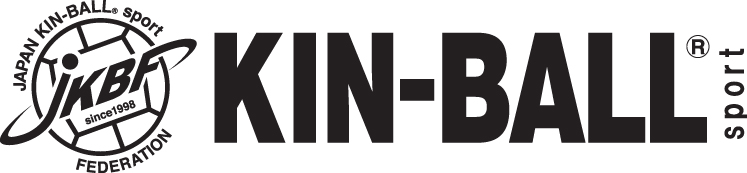 キンボールスポーツワークショップ・沖縄2022参加申込書★備考　質問等ご自由にお書きください。※新規Ｂ級レフリー認定試験受験の方は、次の種類と提出時期の予定をお書きください。Ａ．他薦 日本キンボールスポーツ連盟役員の推薦のある方（所定様式有）Ｂ．他薦 各都道府県連盟の推薦のある方（所定様式有）Ｃ．自薦　について　
　　　　年　　月　　日上記の通り参加申込みします。申込担当者氏名　　　　　　　　　　　　　　　　　　　　連絡先氏名氏名連絡先住所住所〒〒〒〒〒連絡先TEL.TEL.連絡先FAX.FAX.連絡先携帯TEL.携帯TEL.連絡先e-maile-mail申込者No.講習内容No.
および対面or
オンライン氏名会員番号指導者番号レフリー番号年齢申込者①2022-歳申込者②2022-歳申込者③2022-歳申込者④2022-歳申込者⑤2022-歳申込者⑥2022-歳申込者⑦2022-歳申込者⑧2022-歳申込者⑨2022-歳申込者⑩2022-歳